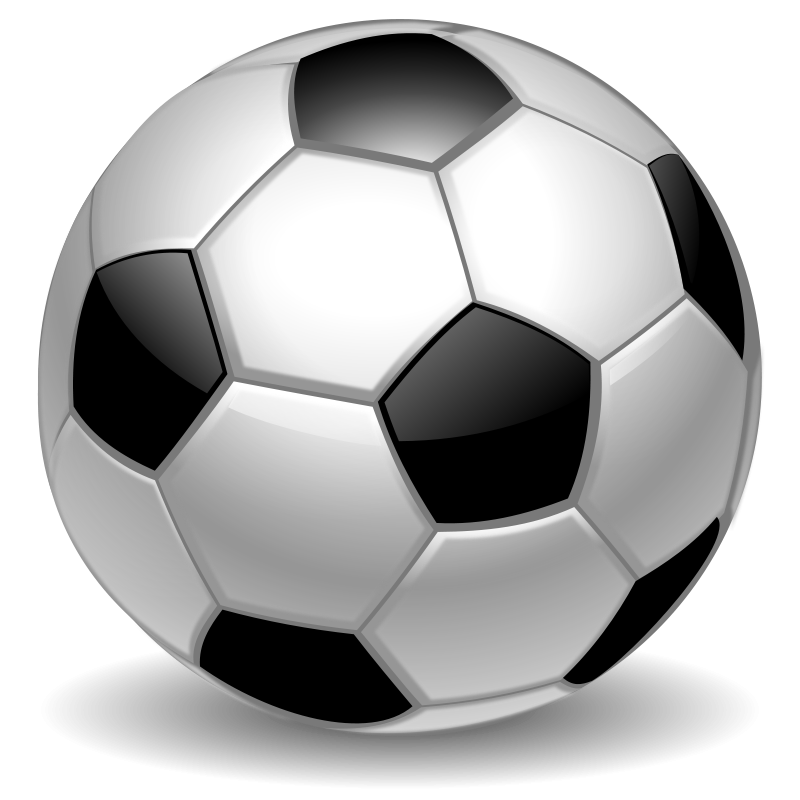 SprSsCREEK SOCCER CAMPPARTICIPANT INFORMATION	Please type or print legibly.							Last Name: 					         First Name: 			___________	Gender:  Female        Male                   Age: _	     Home address: 													City: 					State/Province: 			 Postal/Zip Code: 			Parent email: 							       Mother’s name:					 Father’s name:						Mother’s day phone:			 Father’s day phone:						Mother’s cell:				 Father’s cell:				_________________Person’s authorized to pick up child: ________________________________________________    Emergency contact*:			 Relationship:			  Phone: 			           Specify any of your child’s health problems:									Is your child on any medication?  No   Yes   If so, please specify:					 *PLEASE BRING SNEAKERS, WATER BOTTLE, CLEATS AND SHIN GUARDS EVERY DAY.** EACH CAMPER MUST HAVE THEIR OWN INDIVIDUAL WATER BOTTLE WITH NAME ON IT. WE WILL HAVE EXTRA WATER AVAILABLE, BUT IT IS PREFERRED THAT YOUR CAMPER BRING ENOUGH WATER TO LAST THROUGHOUT THE ENTIRE SESSION EACH DAY.Payments: Tuition may be paid by cash, check or Venmo (@krcostne). Make the check payable to: KEITH COSTNERCamp Fees: Half day of camp $85/week Discount for multiweek campers, sibling discount and discount for groups of 4 or moreSIGNATURE OF PARENT OR GUARDIAN 					 DATE  			CONSENT FORM I hereby authorize the staff of the Creek Soccer Camp to act for me according to their best judgement in any emergency requiring medical attention. In case of injury to my child, I likewise waive the right, to the extent not covered by liability insurance, to any claim against persons working at this camp. The camper is covered by insurance. I hereby authorize the waiver and release for Spruce Creek High School, workers and volunteers at this camp, from any and all liability for any injuries or illnesses that may occur while at the camp on Spruce Creek high school property. I have no knowledge of any physical impairment that would be affected by the above camper’s participation in the camp. I am aware there are risks to me of exposure to directly or indirectly arising out of, contributed to, by, or resulting from an outbreak of any and all communicable disease, including but not limited to, the virus “severe acute respiratory syndrome coronavirus 2 (SARS-CoV-2)”, which is responsible for Coronavirus Disease (COVID-19) and/or any mutation or variation thereof. I acknowledge the contagious nature of COVID-19 and voluntarily assume the risk that I may be exposed to or infected with COVID-19 by participation in the Creek Soccer Summer Camp and that such exposure or infection may result in personal injury, illness, permanent disability, and death. I understand that the risk of becoming exposed to or infected with COVID-19 at or during the Program’s activities may result from the actions, omissions, or negligence of myself and/or others, including but not limited to Keith Costner and Edson Abadia, volunteers, third-parties, Program participants and attendees at Program practices, activities and events. I acknowledge my responsibility not to play or practice if I am exhibiting symptoms of COVID-19. If, however, I observe any symptoms during my participation or presence at a game or practice or related activity, I will remove myself from participation, and bring such to the attention of my coach or team official immediately.Insurance Company ____________________________________________Policy Number ________________________________________________Parent/Guardian Signature ______________________________________VCS Disclaimer: The Volusia County School Board is not affiliated with these events/programs in any manner, nor does it endorse or assume any responsibility for any activities which may occur in connection with them.